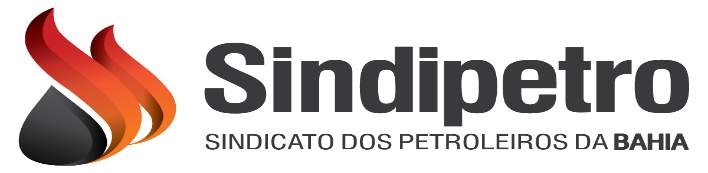 Edital de ConvocaçãoEDITAL DE CONVOCAÇÃO ASSEMBLEIA GERAL EXTRAORDINÁRIA O SINDICATO DOS PETROLEIROS DO ESTADO DA BAHIA – SINDIPETRO/BAHIA, inscrito no CNPJ: 15.532.855/0001- 30, sediado na Rua Boulevard América 55, Jardim Baiano – Nazaré. CEP: 40.050-320 - SalvadorBA, em conformidade com as disposições estatutárias e legais, vem por sua Coordenadora Geral, Srª. Elizabete Sacramento, convocar todos os trabalhadores da CONTERP CONSULTORIA E SERVIÇOS – com sede situadas na Rua Parque Santo Antônio s/n - Catu, BA, 48110-000- Bahia, para participarem da ASSEMBLÉIA GERAL – AGE, que serão realizadas;Dia 22/08, terça-feira, as 07:00min,  na sede da empresa em Catu e as 12h  no canteiro de Buracica; Dia 23/08, Quarta-feira,  as 07:00min na base UN-BA/OP-FBM Bálsamo e as 12:00min em UN-BA/OP-AR Araças; Dia 24/08, Quinta-feira, as 07:00min na Estação de Fluido, em Taquipe;AGE será objeto de discussão e deliberação a seguinte ordem do dia:  I – Apresentar, debater e deliberar a PAUTA de Reivindicação para ACT - Acordo coletivo de trabalho 2023/2024, bem como, autorizar o Sindipetroba iniciar as negociações com Empresa.Salvador, 18 de agosto de 2023. Coordenadora Geral, Elizabete Sacramento.